Ersatzwahl des Regionalgerichts Maloja für die verbleibende Amtsperiode 1. Juni 2019 bis 31. Dezember 2020
Publikation WahlvorschlägeInnert Frist sind die folgenden, gültigen Wahlvorschläge eingegangen (alphabetisch geordnet nach Namen):Michael Baumann, CelerinaFranco Costa, PontresinaRichard Dillier, St. MoritzFranco Krüger, StampaMichele Micheli, SamedanGabriella Spinnler, SamedanMarguerite Wuhrmann, MadulainEs sind somit mehr Kandidaturen gültig vorgeschlagen worden (nämlich sieben), als Sitze zu vergeben sind (einer). Eine stille Wahl entfällt. Ein freier öffentlicher Wahlgang findet am 28. April 2019 statt.St. Moritz, 5. März 2019Für die Verwaltungskommission des Regionalgerichts MalojaDr. iur. Franz Degiacomi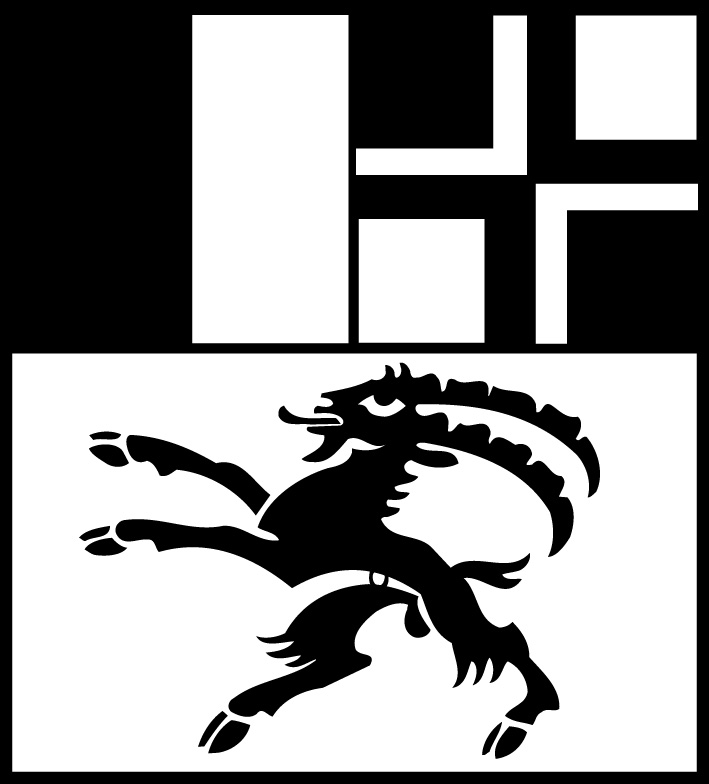 Regionalgericht MalojaTribunale regionale MalojaDretgira regiunala Malögia